Grant Payment Request Form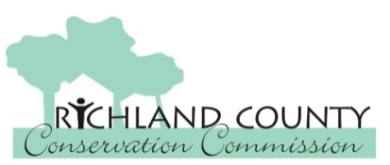 Organization (Pay to):	Mailing Address:  	Project Name:  	Amount requested:  	$		Grant Number:	Grant Award: $		Paid to date:  $	Itemized expenses by category:(Attach receipts, invoices, personnel log)  Description of work accomplished:Identify tasks and completion % for each taskDescription and amount of Match:(Attach receipts, invoices, personnel log)Signature of authorized grantee official verifying accuracy of information and attachments:	          Date:  	For Office Use Only:  Date:________    Obj:___________   Key Codes:____________________________Approval signatures ____________________________________________________________________ItemCompanyExpenseTotal$